Открытый урок в 10 А классе по математике и информатике (бинарный урок) по теме «Тригонометрия в программировании» учителей Кольцова А.В. и Кольцовой О.П.09.03.2016Цель: - используя знания о тригонометрических функциях вывести алгоритм построения стрелки часов на языке программирования python- написать программу «программирование стрелок часов».Ход урока1. Организационный момент.Приветствие учеников, сообщение темы и цели урока.Модуль «математика»2. Устный счет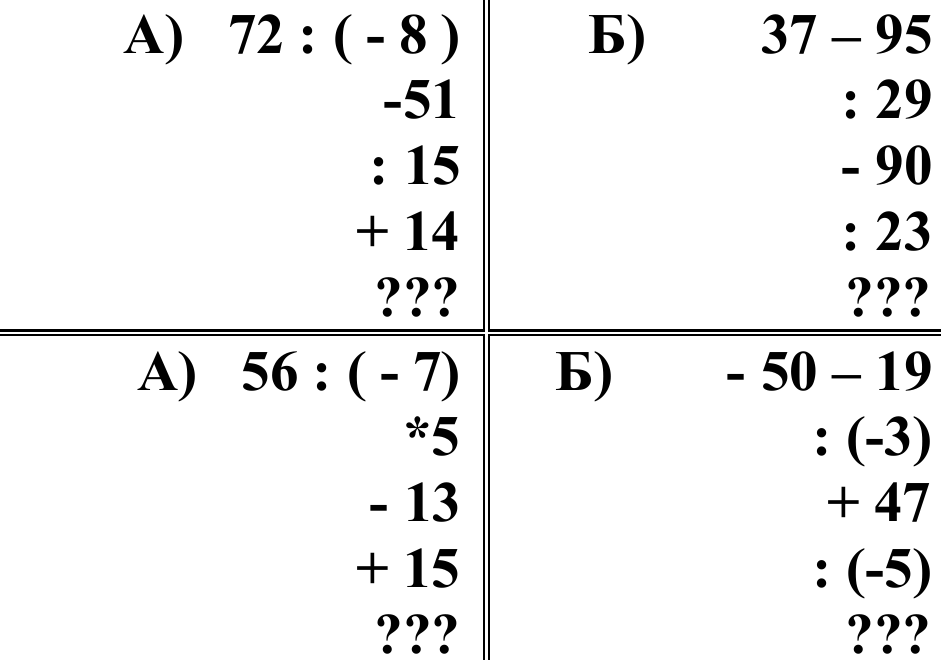 3. Актуализация знаний.что называют синусом острого угла в прямоугольном треугольнике? Синусом острого угла в прямоугольном треугольнике называют отношение противолежащего катета к гипотенузе.что называют косинусом острого угла в прямоугольном треугольнике? Косинусом острого угла в прямоугольном треугольнике называют отношение прилежащего катета к гипотенузе.определение числовой окружности. Это единичная окружность, центр которой совпадает с началом прямоугольной системы координат.Слайд 1.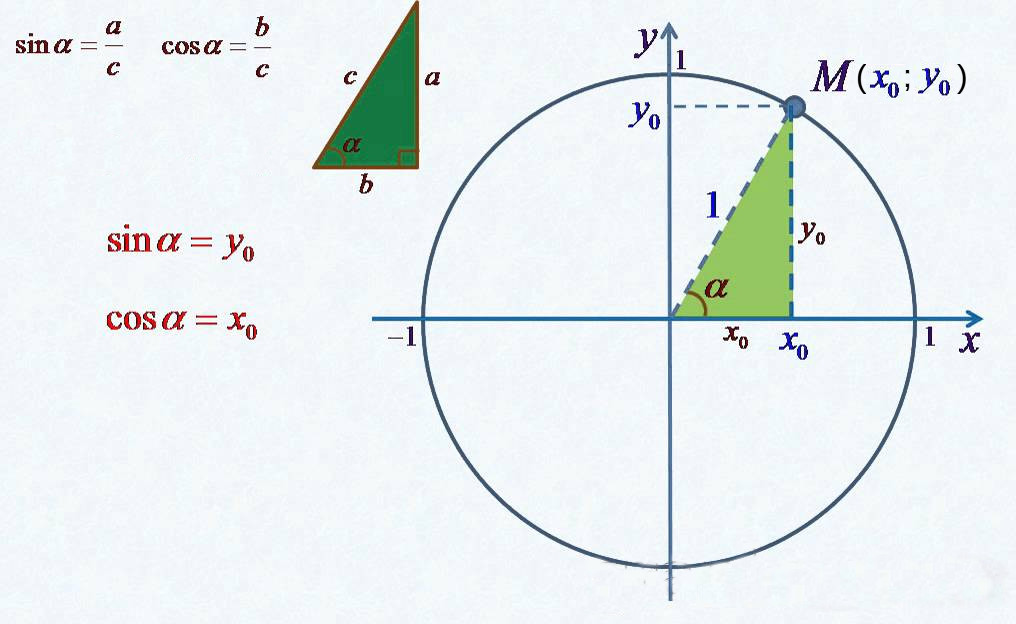  Вместе с учениками выводим как получить координаты точки на числовой окружности.Где находится точка, для которой угол равен 0 градусов? Показать на экране.Какой угол будет у точки в IV четверти? (примерно 300 градусов, или   -60 градусов)Модуль «теория информатика»4. Начальные сведения из программирования (двухмерная графика)Демонстрация на простом примере: как провести отрезок?Выбрать начальную точку, поставить в нее мел и провести прямую линию в другую точку. Что для этого надо знать? Надо знать координаты двух точек.5. Познакомить с командами.move_to(x,y) – переместиться в точку (начальная точка отрезка)line_to(x,y) – провести отрезок в точку (конечная точка отрезка)l(n) – длина отрезка в процентахw(n) – толщина отрезка6. Работа с углами на циферблате часов.Слайд 2.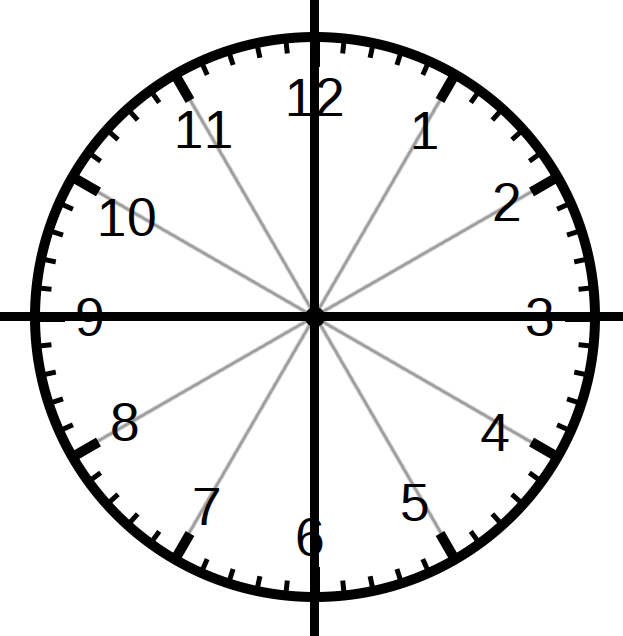 Совместим циферблат часов с прямоугольной системой координат. Окружность циферблата будем считать единичной окружностью.Сколько градусов составляет вся окружность? 360Сколько градусов между двумя соседними часовыми делениями? Как это найти? 360/12 = 30Сколько градусов между двумя соседними минутными делениями? Как это найти? 360/60 = 6Что можно сказать про секундные деления? Секундные деления совпадают с минутнымиСлайд 3.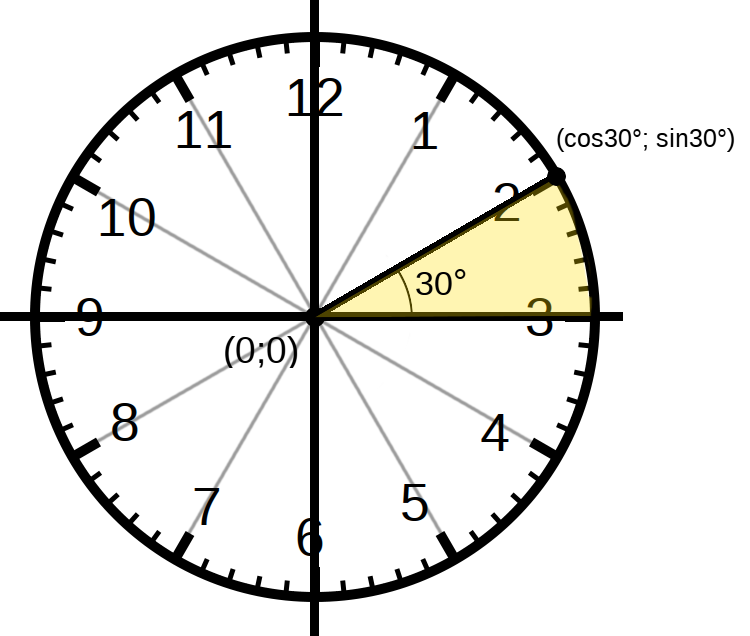  Запись координат. Таким образом стрелка, которая указывает на 2 часа будет имеет координаты (0;0) и (cos30 °; sin30 °)Модуль «практика информатика»7. Демонстрация работы в редакторе.Продемонстрировать как записываются команды в редакторе, как сохранять программу, как запускать ее.Показать пример построения часовой стрелки, которая указывает на 12 часов. Обратить внимание на запись тригонометрических функций cos(30), sin(30) – угол указывается в скобках. Объяснить, что толщина и длина отрезка должна быть указана до построения. Код построения минутной и секундной стрелки сильно отличаться не будет, поэтому целесообразно скопировать готовый код и внести необходимые коррективы.Пример.Код: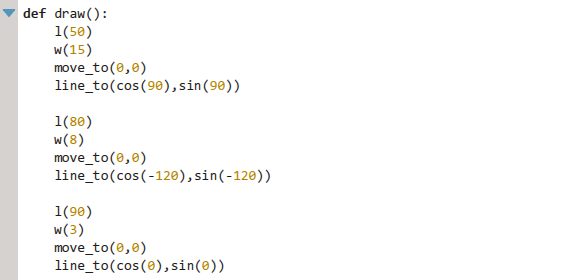 Результат: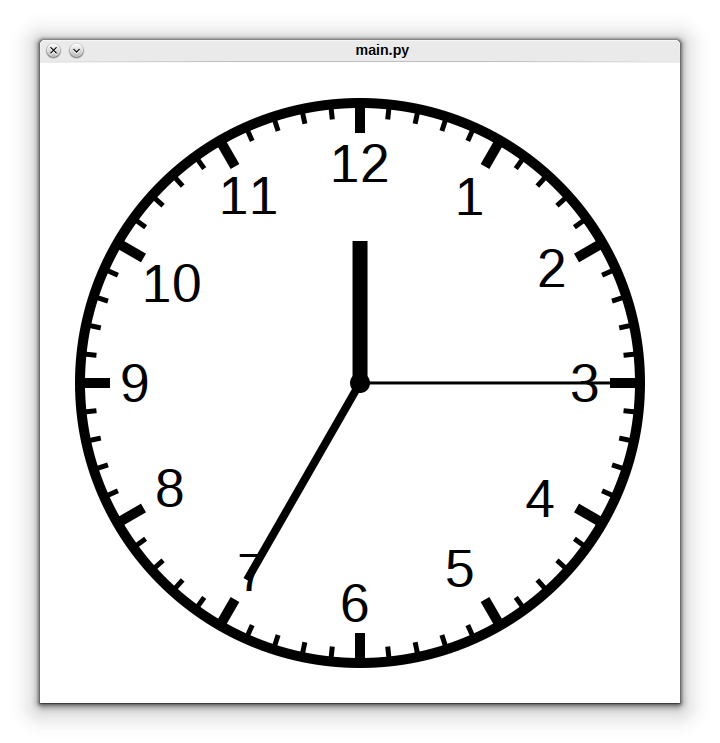 8. Практическая работа. Слайд 4.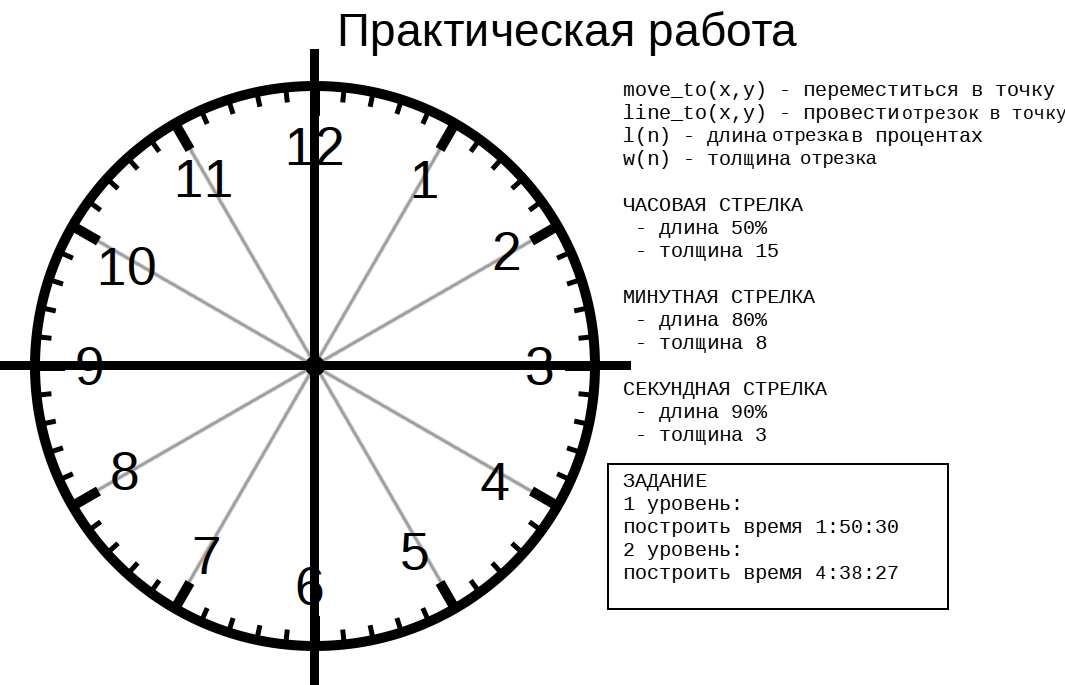 Ученики в парах занимают рабочие места за компьютерами. И приступают к выполнению практической работы. Процесс выполнения работ демонстрируется на экране. Если пара справляется с заданиями 1-го и 2-го уровня, то получает дополнительное задание.9. Итог урока. Поставленной цели мы достигли. Используя знания из математики, научились программировать стрелки часов.Сообщить отметки. По математике за активную работу и устные ответы. По информатике за выполнение заданий 1-го и 2-го уровня.